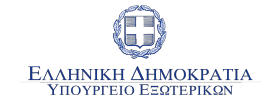 The Ministry for Foreign Affairs in cooperation with Europe Direct - AN.DO. SAhave the honor to invite you to a public discussion on:"THE EUROPEAN UNION AT THE FOREGROUND: CITIZENS CONSULTATION ON THE FUTURE OF EUROPE"to be held on Saturday, 6 October 2018, at 18:00at the Chamber of Dodecanese (Gr. Lampraki 8, Rhodes).Το Υπουργείο Εξωτερικών σε συνεργασία με το Κέντρο Ευρωπαϊκής Πληροφόρησηςτης Αναπτυξιακής Δωδεκανήσου Α.Ε.έχουν την τιμή να σας προσκαλέσουν στη δημόσια συζήτηση με θέμα:«Η ΕΥΡΩΠΑΪΚΗ ΕΝΩΣΗ ΣΤΟ ΠΡΟΣΚΗΝΙΟ: ΔΙΑΒΟΥΛΕΥΣΗ ΠΟΛΙΤΩΝ ΓΙΑ ΤΟ ΜΕΛΛΟΝ ΤΗΣ ΕΥΡΩΠΗΣ»που θα πραγματοποιηθεί το Σάββατο, 6 Οκτωβρίου 2018 και ώρα 18:00στο Επιμελητήριο Δωδεκανήσου (Γρ. Λαμπράκη 8, Ρόδος).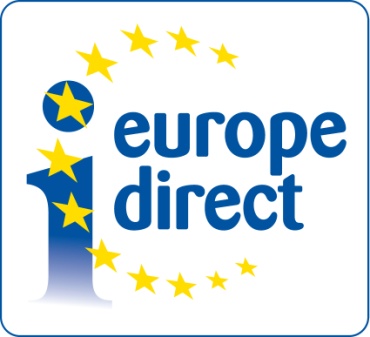 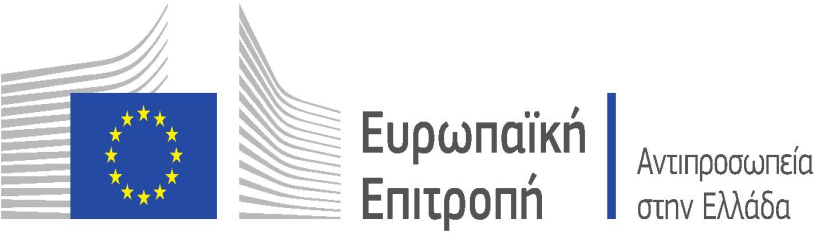 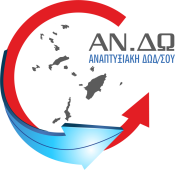 